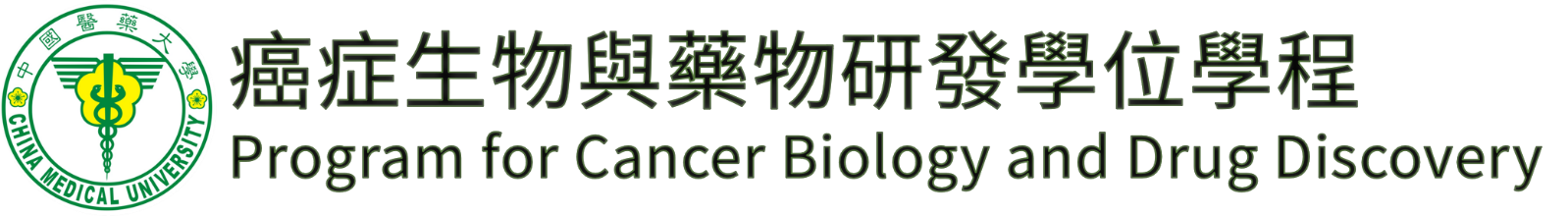 博士研究生進度報告：指導教授應邀請相關師資組成進度報告委員會 (應含雙邊學程師資)，提供學生有利於完成其論文研究之相關建議。學生自博二起應每年至少進行一次進度報告，並將委員會名單、報告日期及書面報告提供給學程存查，始符合學位考申請資格。學號：姓名：繳交日期：委員姓名職級單位指導教授簽章學程主任簽章